 Yadkin-Pee Dee Water Management Group  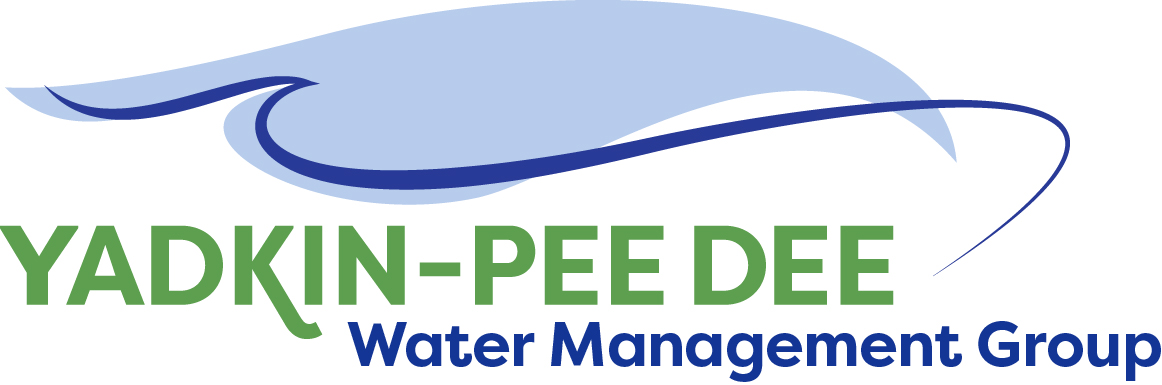                   AGENDAYadkin-Pee Dee Water Management Group Meeting12PM to 2:30PM, August 8th, 2019Salisbury – Rowan Utilities1 Water Street, Salisbury, NCWelcome and Review of Agenda			       	Bill Brewer, ChairLunch will be providedApprove minutes from June 2019 meetingYadkin-Pee Dee Water Supply Master Plan			Jonathan Williams/AllWrap-up of Water Resources Plan Phase 1 Recap of meeting with NCDWR on modeling Presentation of scope and fee for Water Resources Plan Phase 2 Americas Water Infrastructure Act of 2018 and North Carolina Surface Water Protection Plan requirements New Member Outreach					        	Warren Miller/AllAdministrative Items					        	Bill BrewerYPDWMG financial update	Fountainworks’ services Group Member and Other Updates			        	Bill BrewerRoundtable updates from individual members Discussion of Next Meeting Agenda		                     	All